Publicado en Aranjuez, Madrid el 07/11/2018 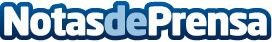 Ediciones Atlantis publica 'Contrapensamientos', de Emilio Porta, un libro que va más allá de la autoayuda Ediciones Atlantis publica 'Contrapensamientos', del escritor Emilio Porta. Un libro que, a través de pensamientos cortos en su primera parte, y de reflexiones más extensas en su segunda, ofrece al lector elementos esenciales para caminar por la vida con lucidez y mejorar actitudes y conductas. Un libro escrito con sencillez y profundidad, que es un pequeño compendio de filosofía y práctica vital, que descubre nuevas posibilidades para todos          Datos de contacto:Prensa Ediciones Atlantis645974333 / www.edicionesatlantis.com918657736Nota de prensa publicada en: https://www.notasdeprensa.es/ediciones-atlantis-publica-contrapensamientos Categorias: Nacional Literatura Madrid http://www.notasdeprensa.es